    Colegio República Argentina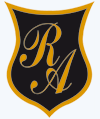 O’Carrol  # 850-   Fono 72- 2230332                    Rancagua     HISTORIA 4° SEMANA 9 DEL  25 DE MAYO AL 29 DE MAYO DEL 2020           Asignatura: Historia, Geografía y Ciencias Sociales             Curso:  Cuartos básicos    Contenido (El contenido solo se lee para que puedas recordar y comprender la materia).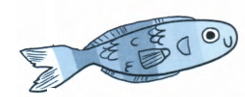 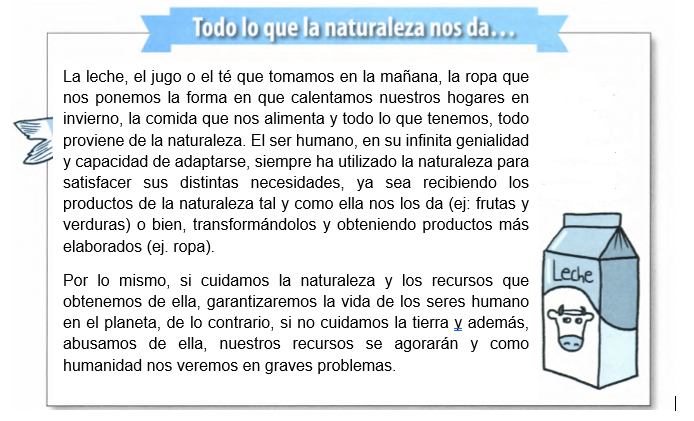 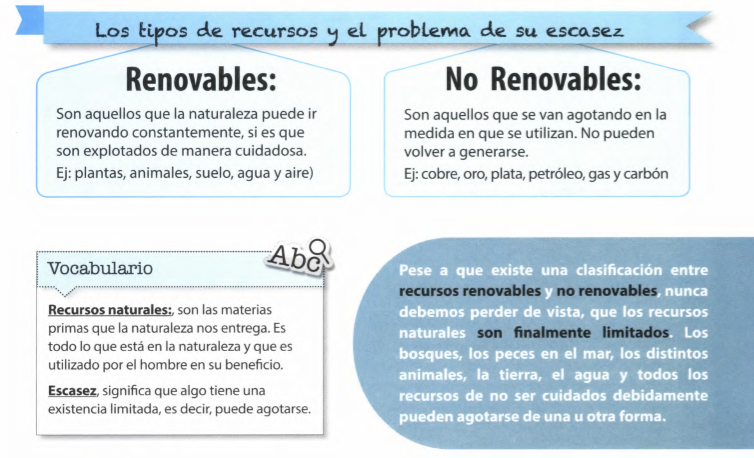 Introducción: Buenos días mis queridas niñas:                               Espero que se encuentren muy bien, vamos a comenzar está actividad con un cálido abrazo. Iniciemos  el día con muchas energías y ganas de aprender un contenido nuevo. ¡Recuerden que las queremos mucho!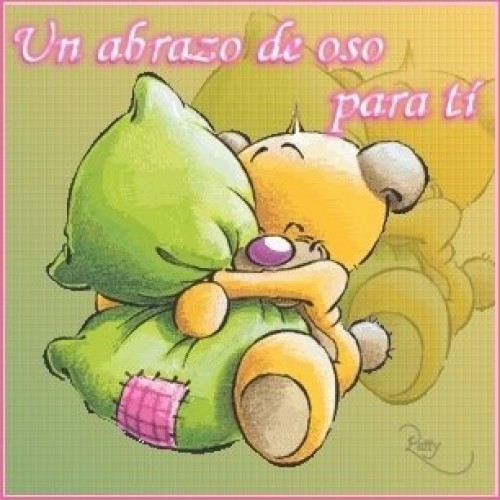  Durante esta semana vamos aprender a: Distinguir recursos naturales renovables y no renovables, reconocer el carácter limitado de los recursos naturales y la necesidad de cuidarlos, e identificar recursos presentes en objetos y bienes cotidianos. Vamos a observar este entretenido video donde nos habla sobre los recursos renovables y no renovables.https://www.youtube.com/watch?v=7Ecjm1uCDHILuego de observar el video, te invito a  leer comprensivamente  el texto  que está en esta misma página (sólo debes leerlo). A continuación, desarrolla en tu cuaderno las actividades que aparecen en el archivo “guía de aprendizaje” y finalmente la “tarea”.Recuerda que en el archivo “tarea”, al final de las actividades están los solucionarios para que puedas comparar tus respuestas. ¡Mucho éxito en esta nueva semana!Sus profesoras de cuarto básico.OA: Distinguir recursos naturales renovables y no renovables, reconocer el carácter limitado de los recursos naturales y la necesidad de cuidarlos, e identificar recursos presentes en objetos y bienes cotidianos.